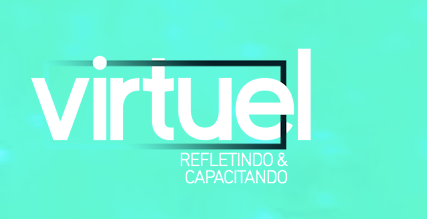 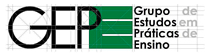 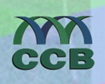 VIRTUEL -Fórum PARTE.   1 – Centro de Ciências Biológicas – 26/06/2020Resultado GeralDIFICULDADESConexão de internet de discentes e também de docentesEquipamentos tecnológicos: a Universidade precisa melhorar para apoiar os professores que eventualmente não tenha, o equipamento. Alguns docentes não possuem equipamento de qualidade suficiente para preparar e transmitir as aulasAulas práticas tem que ocorrer presencialmenteAcesso ao material bibliográfico por parte dos alunos. Realização de avaliações formativas e somativas no ensino remoto : como proceder? Haverá uma padronização – insegurança do estudante e do professor. Grande numero de horas trabalhadas pelo docenteDESAFIOSFamiliaridade e treino de uso das ferramentas e aplicativosLevantamento das necessidades dos docentes e discentes por equipamentos, conexão, uso das ferramentas e saúde mental.Melhorar a internet nos centros de estudoAcompanhar o ensino remoto por parte dos ColegiadosPERSPECTIVAS/SUGESTÕESTreinamento contínuo do corpo docente _ NEAD/ GEPEUso da ferramentas no futuro (ensino presencial) para complementar o processo de ensino-aprendizagemImplementar uma Biblioteca virtual- somente da UEL ou associada às outras IES / necessidade de investimento na compra de e-booksConvênio para desconto para professores adquirirem equipamentos tecnológicos : financiamento ( empresas como Apple, Sansung, Ibm, e outras)Padronizar as plataformas/ferramentas dentro de cada curso, pois os alunos podem ter dificuldades em acessar diferentes plataformas Possibilidade de oferta de disciplinas optativas para reparar ou mitigar as perdas do ensino remotoPerspectiva positiva de melhor participação dos estudantes no remoto do que no presencial (relatos de casos ocorridos com os cursos de pós-graduação).AVALIAÇÃOElaboração de um Instrumento para avaliação no ensino remoto